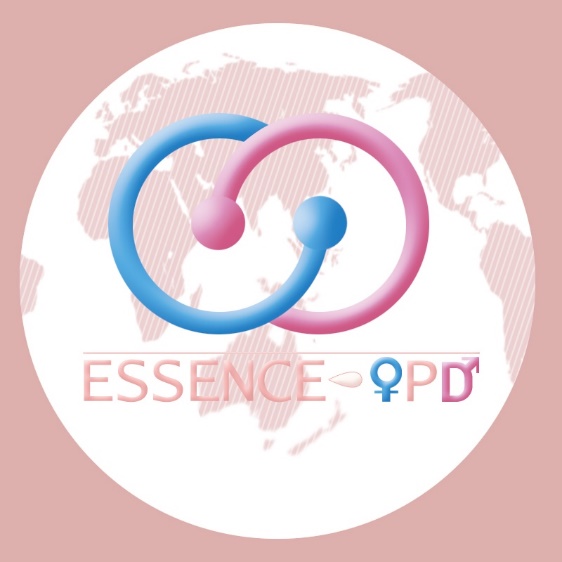 Evaluation of Sex-Specific Effects of Nutrition in Children born Early: An Individual Participant Data Meta-Analysis (ESSENCE-IPD)STATISTICAL ANALYSIS PLAN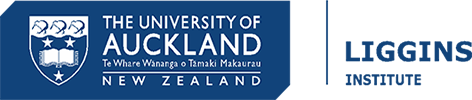 2   ABBREVIATIONS AND DEFINITIONS  3   INTRODUCTION AND OVERVIEW3.1 Study overviewBabies born preterm and small are at increased risk of poor growth, slow development and disability. As adults, they are at increased risk of obesity, diabetes, and heart disease. Providing small babies with enhanced nutrition soon after birth is associated with improved early growth and better cognitive development, but at the expense of increased risk for later adiposity, metabolic and cardiovascular disease. These effects appear to differ in girls and boys, with limited evidence from both experimental animal and human studies that boys may benefit, but girls may potentially be disadvantaged, by supplementation. Unfortunately, most clinical studies have not reported findings separately by sex and are not adequately powered to do so.Aggregate data analyses identified in systematic reviews are limited by within trial variation in gestational age of the infants, co-morbidities of the infants, starting point and duration after birth of the intervention, macronutrient content of the intervention, comparisons used, and a range of outcomes and their definitions. Few trials describe multiple subgroups making aggregation of data almost impossible. Individual participant data meta-analysis (IPD-MA) can overcome some of these limitations.Randomized trials that studied the effect of nutritional supplements on preterm or small babies and collected outcome data after discharge will be included in this IPD-MA. This IPD-MA will combine and re-analyse these data using consistent agreed outcome definitions and internationally standardised methods. The analysis will also explore subgroups including the effect of infant sex as well as the type and duration of the supplements. By undertaking this study, we hope to determine the benefits and risks of different supplement strategies for preterm and small girls and boys. This will inform the design of future randomised clinical trials to improve the growth, development and health of vulnerable babies.3.2 AimsTo assess, using IPD-MA, the effects of macronutrient supplements in nutrition of preterm and small-for-gestational age infants on developmental, metabolic and growth outcomes after hospital discharge, according to pre-specified participant and treatment characteristics including:Infant sexComposition of the supplementTiming of the supplementDuration of the use of the supplement3.3 Inclusion and exclusion criteria for studiesPublished and unpublished randomised and quasi-randomised trials will be included if the intervention was intended to increase the intake of one or more macronutrients (protein, carbohydrate, fat, energy content or protein to energy ratio) with the primary aim of improving growth and development of the infant. 4   ANALYSIS4.1 Analysis overview and general principlesThis statistical analysis plan outlines the intended approach to analysis of the ESSENCE-IPD data and specifies the primary and secondary objectives and outlines intended exploratory analyses.  It is anticipated that additional review of this approach will be required after the majority of the data are received and curated by the IPD Project Team.  This review will be made blinded to outcome or any association analysis but will require inspection of the completeness of data from individual studies in major sub-groups.  The final statistical analysis plan will be agreed by the Collaborative Group following these inspections.All analyses will be based on the checked and updated individual participant data from all available trials. All randomised participants with outcome data available will be included in the analysis where possible (see section 4.1.1 Missing data).  Analyses will be performed on an intention-to-treat basis with infants analysed in the treatment group to which they were randomised, regardless of the intervention received.   For each of the outcomes a one stage approach to analysis will be taken so that the individual participant data from all eligible trials are included in a single model.  Fitting a single model for each outcome variable will enable the variation across trials to be accounted for within the model.  A treatment by trial interaction term will be tested to assess heterogeneity of treatment effect across trials. If excessive statistical heterogeneity in treatment effect or inconsistency across trials is detected (i.e. if the trial by treatment interaction term is significant), then the rationale for combining trials will be questioned and the source of heterogeneity explored.  Where the source of the heterogeneity can be determined those studies which are homogeneous will be pooled and the presented as sub-groups for all analyses.Three separate models will be constructed to meet the aims of this IPD.   All will include the nutritional intervention (control v supplemented groups) and sex and their interaction as effects.  Data will be presented as relative risk (95% CI) for the overall intervention effect and separately for boys and girls and the significance level of the interaction compared against the appropriate critical value of P for a two sided test (see section 4.1.2 Multiplicity).Additional models will be constructed which include (separately) supplement composition, supplement duration and supplement timing as main effects.  Within each of these models the interactions will be sought with treatment and treatment by sex.  If, in any model the main or interaction effects of sex fail to reach significance, reduced models will be fitted to efficiently explore non sex-specific effects of supplement composition, duration or timing on outcome. Within each model significance will be formally tested against the appropriate critical value of P for a co-primary or secondary outcome (see section 4.1.2 Multiplicity).   In general, within each of the analysis approaches discussed above, binary outcomes will be analysed using log binomial regression models and results will be presented as risk ratios (RR) with 95% confidence intervals (CI) and associated two-sided p values. Continuous data will be analysed using general linear regression models and data will be reported as mean differences (MD) with 95% confidence Intervals (CI) and associated 2-sided p values. Study and infants from multiple births will be accounted for as a random effect in mixed-effect models.  Categorical outcomes will be analysed using a proportional odds model approach (ordered logistic regression).  The proportional odds/parallel regression assumption will be verified.  Should the proportional odds assumption not be met different models will be fitted to describe the relationship between each pair of outcome groups.   Data will be separated into the following subgroups; infancy, early childhood, later childhood, early adolescent, late adolescent and adulthood, and the outcomes inspected for heterogeneity across all studies.The effects of the sex of the infant will be explored by presenting data separately for each sex as pre-specified subgroups, and by testing the treatment  by sex interaction term within the model.Analysis of raw growth measurements (head circumference, weight, and length) will be adjusted for corrected post-menstrual age and sex. Analysis of WHO calculated Z-scores of growth measurements will be unadjusted for age and sex.1If data do not meet the assumptions of any model or if models fail to converge then standard alternative analyses will be explored (ie pooling subgroups, stratified analysis, alternative link functions).4.1.1 Missing dataIt is expected that the data available from separate studies will differ and therefore we could not expect to have an analysis dataset comprising all the requested components of the dependent variables nor all the independent variables.    Data from infants will be included where possible if there are sufficient data to determine whether the outcome of interest is met or not and if there are complete data for adjustment for the pre-specified potential confounders.   Should these criteria not be met that individual cannot be included in the analysis.  Where possible, the reasons for missing data will be explored. It is not proposed to impute missing data since the assumption of “missing at random” is unlikely to be met.4.1.2 MultiplicityA large number of outcomes are being investigated in this study. This increases the chance of observing ’false positive’ results.  However, the overall probability of a type 1 error is maintained at 5% for the two co-primary outcomes by testing each at 0.025 (i.e. splitting the critical P value evenly).  No further adjustment for multiplicity is planned for comparisons made in secondary and exploratory analyses.All outcomes are important in giving the full clinical picture of the likely benefits and risks of supplements for preterm and small infants. Results will be considered for groups of related outcomes, as well as individually. In this way no single result will be considered in isolation. Any result showing a significant effect, where related outcomes do not, will be interpreted with caution.4.2 Primary outcomesOutcomes have been selected to reflect the most clinically important measures of safety and effectiveness for this population group. Primary outcome:The co-primary outcomes will be cognitive impairment and metabolic risk. 1. Cognitive impairment: Below -1SD on standard tests of development (infancy) or cognition/intelligence quotient (later ages)2. Metabolic risk: Any of the following (definitions to be confirmed)Metabolic outcomesElevated plasma triglyceride concentrationsLow high-density lipoprotein concentrations Elevated low-density lipoprotein concentrationsElevated fasting plasma glucose concentrationInsulin resistance (investigator defined)Impaired glucose toleranceDiagnosis of type 2 diabetesGrowth outcomesOverweight/obese Increased waist circumferenceIncreased fat mass or fat mass percentage Cardiovascular risk outcomesHigh blood pressure Impaired flow-mediated vasodilatation (investigator defined)4.3 Secondary outcomesAll the secondary outcomes will be collected and categorized in the period of infancy, early childhood, later childhood, early adolescent, late adolescent and adulthood. Cerebral palsy (any cerebral palsy, as defined by Collaborative Group),Severity of cerebral palsy (mild, moderate, severe – as defined by Collaborative Group),Developmental delay or intellectual impairment (none, mild (≤ 1 SD below test mean), moderate (≤ 2 SD below test mean, severe (≤ 3 SD below test mean), or as defined by Collaborative Group),Visual impairment (none, mild, moderate, severe; as defined by Collaborative Group),Deafness (none, mild, moderate, severe; as defined by Collaborative Group),Motor dysfunction (none, mild, moderate, severe; as defined by Collaborative Group or by the ABC or Gross Motor Classification System if available),School performance (as defined by Collaborative Group),Measures of psychological well-being,Growth assessments weight (raw data and z scores)length/height (raw data and z scores)head circumference (raw data and z scores)ponderal Indexbody mass index (BMI)waist circumferenceoverweight/obesebody composition (fat mass, fat free mass, lean fat mass, skinfold thickness, bioimpedance, DEXA)Cardiovascular risk outcomes blood pressureflow-mediated vasodilatationmeasures of sympathetic and parasympathetic tone e.g. heart rate variabilitycardiac size and structure,Metabolic outcomes type-2 diabetesblood lipid profiles (triglycerides, HDL, LDL, HDL:LDL) fasting blood glucose concentrationsinsulin concentrationsinsulin resistance glucose toleranceIGF-1 concentration,Bone development bone mineral content volumetric bone mineral density fractures,Brain developmentwhole brain, white matter and grey matter volumes and volumes of individual brain regionsbrain maturation measured using MRI (white matter tracts, measures of diffusivity, myelination, surface folding)functional brain imaging,Health outcomesallergies (eczema, asthma, hayfever)respiratory functionhospitalisation (duration)health care utilisation,Nutrition feeding toleranceintake (milk, energy)appetitebreast feeding,Death – neonatal or later death up to the time of follow-up and cause of death,Quality of life,General health and use of healthcare resources,Adverse Events,Cost4.4 Additional analyses4.4.1 Subgroup analysesWhere data are available we will conduct subgroup analyses for the primary outcome and its components and for cardiovascular and metabolic risk factors.  Differences between subgroups will be assessed and reported using the subgroup interaction term within the model.Subgroups:Sex of infant – male vs female. The subgroup of sex will be used for all outcomes, not just the primary outcome.Size of infant at birth (≤ 1kg vs > 1kg at birth).Size for gestation of the infant (≤ 10th centile vs > 10th centile or as defined by Collaborative Group).Gestational age of infant at birth (≤ 28 completed weeks vs 28 to 32 completed weeks vs 33 to 36 completed weeks or as defined by the Collaborative Group).Timing of supplement - from birth versus from start of enteral feeding versus from achievement of a specified minimum volume of enteral feeds versus post discharge (The feed volume is specified by the trialists).Type of supplement (protein vs carbohydrate vs fat vs multicomponent and their interactions).Breast milk vs formula as primary milk feed.Duration of supplement (1-2 weeks vs 3-6 weeks vs more than 7 weeks or as defined by the Collaborate Group).Different epochs (conducted up to the year of 2000 vs conducted in or after the year of 2001).4.4.2 Adjusted analysesAdjustment for covariates and potential confoundersBaseline trial entry variables known or suspected a priori to be moderately associated with the primary outcome will be adjusted for as covariates in a sensitivity analysis.  The covariates adjusted for will include gestational age, birth weight z score and socioeconomic status.4.4.3 Sensitivity analysesThe following sensitivity analyses will be conducted on the primary outcomes to assess the robustness of conclusions;Exclusion of trials with an overall assessment of high risk of bias.Exclusion of trials with high rates of participant exclusions during the trial, where losses were considered to have the potential to impact on the results.Exclusion of trials with high rates of loss to follow-up (follow-up includes < 70% of those randomised)Where eligible trials are unable to contribute data to the IPD we will assess the robustness of the inclusion or exclusion of these trials by combining their aggregate data with the IPD.4.4.4 Additional analysesAny subgroup analyses of variables which are continuous (and were split into multiple categories for the subgroup analyses) will also be investigated in their continuous form to determine the shape of the relationship if one appears to be indicated in the subgroup forest plot (e.g. U-shape, linear trend).4.4.5 Multiple linear regression Where data are available, multiple linear regression will be used to explore if growth trajectories predict the development of cognitive and metabolic outcomes. Growth trajectories will be presented using unadjusted mean z scores of estimates of growth from birth to age 2 years. The ANOVA test will be used to assess whether the independent variables collectively predicts the dependent variable. R-squared—the multiple correlation coefficient of determination—will be reported and used to determine how much variance in the dependent variable can be accounted for by the set of independent variables.  The t test will be used to determine the significance of each predictor and beta coefficients will be used to determine the magnitude of prediction for each independent variable.  Reference1.	Computation of centiles and z-scores WHO Child Growth Standards: Length/Height-for-age, Weight-for-age, Weight-for-length, Weight-for-height and Body Mass Index-for age. Geneva: WHO; 2006:301-304.5   SHELL TABLES List of TablesTable 1   Characteristic of the included trialsTable 2   Summary table: primary outcomesTable 2.1   Primary outcomes – results of individual trialTable 3   Summary table: binary secondary outcomesTable 4   Summary table: continuous secondary outcomesTable 5   Summary table: categorical secondary outcomesTable 6   Subgroup analyses (Primary outcomes)   Table 6.1   Subgroup analyses (Death)Table 6.2   Subgroup analyses (Cerebral Palsy)…Table 6.n   Subgroup analyses (Adverse Event)Table 7   Sensitivity analyses   ESSENCE-IPDEvaluation of Sex-Specific Effects of Nutrition in Children born Early: An Individual Participant Data Meta-analysisCIConfidence intervalIPD-MAIndividual participant data meta-analysisMDMean differenceRRRisk ratioUCIUpper confidence intervalLCILower confidence intervalTable 1Characteristic of the included trialsTable 2 Summary table: primary outcomesTable 3Summary table: binary secondary outcomesTable 4Summary table: continuous secondary outcomesTable 5Summary table: categorical secondary outcomesTable 6Subgroup analyses   Table 7Sensitivity analysesTrial nameAuthor and yearCountry PopulationPopulation(N)InterventionControlIntervention(N)Control(N)Boys in Intervention group (n)Boys in Control  group (n)Duration of follow-upOutcomesTrial 1Trial 2…Trial nOutcomeIntervention n/NControln/NRRLCLUCLP valueCognitive impairment Metabolic risk Overall Cognitive impairment Metabolic risk GirlsCognitive impairment Metabolic risk BoysOverallGirlsBoysTrial nameIntervention n/NControln/NRRLCLUCLP valueTrial 1OverallGirlsBoysTrial 2OverallGirlsBoys…Trial nOverallGirlsBoysOutcomeIntervention n/NControln/NRRLCLUCLP valueDeath OverallDeath GirlsDeath BoysCerebral palsyOverallCerebral palsyGirlsCerebral palsyBoys…OutcomeIntervention[mean (SD)]Control[mean (SD)]MDLCLUCLP valueWeight z score at ??BoysWeight z score at ??GirlsWeight z score at ??OverallWeight at ??BoysWeight at ??GirlsWeight at ??OverallLength z score at ??BoysLength z score at ??GirlsLength z score at ??OverallLength at ??BoysLength at ??GirlsLength at ??OverallHead circumference z score at ??BoysHead circumference z score at ??GirlsHead circumference z score at ??OverallHead circumference at ??BoysHead circumference at ??GirlsHead circumference at ??OverallOutcomeInterventionn/NControln/NRRLCLUCLP valueCerebral PalsyMildOverallCerebral PalsyMildGirlsCerebral PalsyMildBoysCerebral PalsyModerateOverallCerebral PalsyModerateGirlsCerebral PalsyModerateBoysCerebral PalsySevereOverallCerebral PalsySevereGirlsCerebral PalsySevereBoysDevelopmental delayMildOverallDevelopmental delayMildGirlsDevelopmental delayMildBoysDevelopmental delayModerateOverallDevelopmental delayModerateGirlsDevelopmental delayModerateBoysDevelopmental delaySevereOverallDevelopmental delaySevereGirlsDevelopmental delaySevereBoys…SubgroupInterventionn/NControln/NRRLCLUCLheterogeneity p valueSize of infant at birth ≤ 1kg OverallSize of infant at birth ≤ 1kg GirlsSize of infant at birth ≤ 1kg BoysSize of infant at birth > 1kgOverallSize of infant at birth > 1kgGirlsSize of infant at birth > 1kgBoysSize for gestation of the infant≤ 10th centileOverallSize for gestation of the infant≤ 10th centileGirlsSize for gestation of the infant≤ 10th centileBoysSize for gestation of the infant> 10th centileOverallSize for gestation of the infant> 10th centileGirlsSize for gestation of the infant> 10th centileBoys…AnalysisInterventionn/NControln/NRRLCLUCLp valueSensitivity analysis 1 OverallSensitivity analysis 1 GirlsSensitivity analysis 1 BoysSensitivity analysis 2OverallSensitivity analysis 2GirlsSensitivity analysis 2Boys